A-level Religious Education(Philosophy, Ethics and Christianity)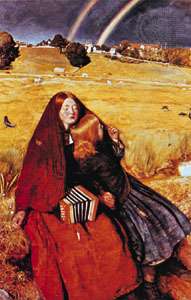 Bridging Course - Week 1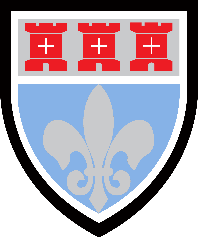 St Mary’s Catholic School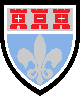 A-level Religious Education Bridging CourseThis bridging course will provide you with a mixture of information about A-level Religious Education, and what to expect from the course, as well as key work to complete. Students who are expecting to study Religious Education at A-level, and are likely to meet the entry requirements, must complete the bridging course fully and thoroughly, to the best of their ability. You should complete all work on paper and keep it in a file, in an ordered way. You will submit it to your teacher in September. All of the work will be reviewed and selected work will be assessed, and you will be given feedback on it. This work will be signalled to you. If you do not have access to the internet, please contact the school and appropriate resources will be sent to you. If you are thinking about studying Religious Education at A-level you should attempt this work to see whether or not you think studying a subject like this is right for you. If you later decide to study Religious Education, you must ensure you complete this work in full. This work should be completed after you have read and completed the Study Skills work that all of Year 12 should complete.  Course outlineThe following work requires a lot of reading, and some of the ideas might be challenging to understand on first reading. Remember to take regular breaks, go back to any of the tasks after some time away, and try your best. Your Religious Education Teacher will go over the following with you in lessons, early in Year 12.You are now going to begin preparatory work relevant for Paper 1 of the A-level. Paper 1 is an exam that focuses on various elements within Philosophy. You have already studied some of the topics at GCSE which will give you a good foundation on which to build your knowledge. We are going to begin with Religious Experience. Have a look at the picture below. Read the information about the painting and complete the questions.                                                                                                     This is a painting called The Blind Girl by John Everett Millais.                                    The two women in the painting are believed to be sisters,            one of whom is a blind musician. They are resting by the       roadside after a rainstorm before travelling on into the town              which can be seen in the background of the painting. This          painting has been interpreted as a way of contrasting the experiences of the blind woman and the sighted sister.               Consider these questions:What may the blind woman be able to experience? Think about sound, touch, smell.What may the sighted girl experience? Will it be the same as her sister who is blind? Why? How?Are these two sisters having the same experience of the same environment? How do think this may relate to Religious Experiences?Different types of Religious ExperiencesAt GCSE you studied four types of Religious Experience. These were:PrayerNuminousMysticismConversionRead the following information which explores each of these ways in more detail. Highlight key points as you read the information. Complete the questions relating to the information.Task to completeWatch this short clip from National Geographic Brain Games programme. What role do you think our brains play in a religious experience? Do they have a role to play or is it simply God?https://www.youtube.com/watch?v=NSnI6QuaDDwNow, we shall look at some scholars in more detail. These scholars will either support the idea that Religious Experiences do happen and come from God or some will challenge the idea of such experiences arguing that it more likely we as humans have made a mistake or they are simply the results of our minds. Read the information about William James’ four characteristics of Religious Experiences. Consider as you do so, do you agree with him and do you think that there are any characteristics missing? Ensure that you are clear about the four characteristics as you will be applying them to some actual religious experiences.1842 - 1910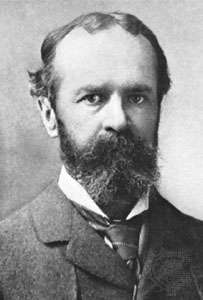 Now that you know about the four characteristics highlighted by William James found in Religious Experiences, have a read of the following experiences and apply the four characteristics to these. How easy do you find it to do? Is there another element of the experience the person had that James does not include?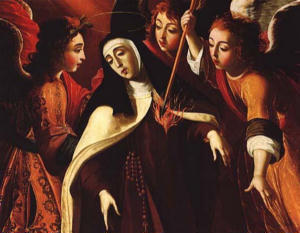 St Teresa of Avila was a mystic. She had many religious experiences and extracts from two of her encounters are over the page. Annotate each extract highlighting James’ four characteristics.Extract 1 "One day, when I was at prayer, the Lord was pleased to reveal to me nothing but His hands, the beauty of which was so great as to be indescribable ... A few days later I also saw that Divine face, which seemed to leave me completely absorbed." And finally: "There stood before me the most sacred Humanity in the full beauty and majesty of His resurrected body ... " The visions were lit by an unearthly light: "It is a light so different from what we know here below that the sun's brightness seems dim by comparison ... It is like looking upon very clear water running over a bed of crystal and reflecting the sun, compared with a very muddy stream running over the earth beneath a cloudy sky. It seems rather to be natural light, whereas the other is artificial." Extract 2"I would see beside me, on my left hand, an angel in bodily form ... He was not tall, but short, and very beautiful, his face so aflame that he appeared to be one of the highest types of angel who seem to be all afire ... In his hands I saw a long golden spear and at the end of the iron tip I seemed to see a point of fire. With this he seemed to pierce my heart several times so that it penetrated to my entrails. When he drew it out, I thought he was drawing them out with it and he left me completely afire with a great love for God. The pain was so sharp that it made me utter several moans; and so excessive was the sweetness caused me by the intense pain that one can never wish to lose it, nor will one's soul be content with anything less than God." What else could have caused such experiences for St Teresa of Avila?M.A Persinger and the God-HelmetRead the following information.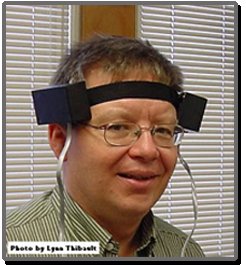 The God Helmet is a popular name given to a laboratory apparatus originally called the "Koren Helmet", after Stanley Koren of Laurentian University's Neuroscience Department, who built it according to specifications provided by Dr. M.A. Persinger, it's director. Dr Persinger passed away in August of 2018. The Shiva God Helmet is still available.Make a list of challenges that you think the findings from the God-Helmet make against Religious Experiences being from God.How may someone still argue that the God-Helmet does not disprove that Religious Experiences are from God?	Sigmund Freud challenges Religious Experiences. He says: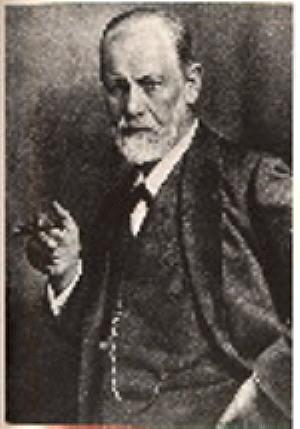 The mystic’s religious experience is a desire to return to the bliss of being an       infant.  It is sustained by fear of the superior power of fate. Religion is an illusion and an “obsessional neurosis”God is something made by man to project our guilt upon and so make      ourselves feel betterRead this article on Religious Experience which explains in more detail the view of Sigmund Freud regarding his view of Religious Experiences.Make notes on the challenges Freud makes and how William James responds to some of the challenges.Who do you agree with most and why?4. Bringing all of your work together complete these exam style questions using the guidance you have been given. It is these answers that will be marked and detailed feedback given.Explore the various types of Religious Experience (8)Guidance for answering this style of question:This is simply asking for your knowledge and so you just need to write information. Evaluation of points made is not needed.Four detailed paragraphs are needed. Each paragraph should make a point and then give detailed explanations with examples.A conclusion is not needed.Assess the challenges that the God-Helmet provides against Religious Experiences being from God. (12)Guidance for answering this style of question:This question is asking you to show your knowledge of the thinking of Persinger and his findings from the God-Helmet.The question is also asking you to give some challenges that the God-Helmet makes against Religious Experiences being from God. Have 4 challenges to write about in this answer.You will need 6 paragraphs. (1) Set the scene about Persinger and the God-Helmet (2) – (5) Give your challenge that the God-Helmet raises and then provide some more evidence that would support this argument but also look at what evidence or arguments may challenge this view. By doing this you are ASSESSING the arguments which is what the question is asking for.Paragraph (6) should be a conclusion where you pull everything together and share a view of which side appears to be the strongest based on the arguments you have assessed. Answers and suggestionsFrom task 1 – The painting of The Blind Girl by John Everett MillaisWhat may the blind woman be able to experience? Think about sound, touch, smell.The Blind woman will be able to feel the warmth of the sun on her face and back. She will be able to hear the noises of the sheep in the field, birds flying by and other elements of nature. She has no visual distractions and so relies on touch as well as sound. She is holding some grass in her hand and this will give her a sense and texture of her surroundings. A butterfly is resting on her shoulder which shows that she is totally at ease and has a sense of stillness.What may the sighted girl experience? Will it be the same as her sister who is blind? Why? How?The sighted girl will struggle to see fully as the sun shines brightly and so she shields her face. She can see the double rainbow in the background. She is able to see how far away the town is and so can understand the distance still left to travel. She may miss some things that her sister experiences simply because there is possibly too much to take in and the brightness of the sun causes a problem. The sister may take things for granted that the blind girl does not. Are these two sisters having the same experience of the same environment? How do think this may relate to Religious Experiences?No, they are not having the same experience. The blind girl has little to distract her and so she can experience it fully compared to her sister. Some elements of what they experience may be the same but HOW it is experienced is very different. This related to Religious Experience because people can look at the same thing but interpret it very differently. Religious Experience generally needs stillness and an openness to the experience itself. More senses are being used by the blind girl than by the sighted sister. From task 2 – The different types of Religious ExperiencesPaper 1 – Philosophy of Religion - worth (33.3%)Paper 2 – Religious Ethics – worth 33.3%An exam lasting 2 hours.Q1 – Explore question which tests knowledge of the topic. It is worth 8 marks.Q2 – Assess question which tests knowledge but mainly the ability to see the strengths and weaknesses of attitudes. A conclusion is to be reached. This is worth 12 marks.Q3a – Clarify question which is related to the one of the extracts from the Anthology. This is worth 10 marks.Q3b – Analyse question which is linked to 3b. Explore attitudes and consider the strengths and weaknesses of such attitudes reaching a conclusion. It is work 20 marks.Q4 – Evaluate question where a statement is evaluated and consideration is given to the strengths and weaknesses of these arguments. There must be a clear link to another paper on the course. This question is worth 30 marks. Philosophy topics – Design Argument, Cosmological Argument, Ontological Argument, Religious Experience, Problem of Evil, Religious Language, Radio Debate between Copleston and Russell, Life after death and Religion and Science methodologies.An exam lasting 2 hours.Q1 – Explore question which tests knowledge of the topic. It is worth 8 marks.Q2 – Assess question which tests knowledge but mainly the ability to see the strengths and weaknesses of attitudes. A conclusion is to be reached. This is worth 12 marks.Q3a – Clarify question which is related to the one of the extracts from the Anthology. This is worth 10 marks.Q3b – Analyse question which is linked to 3b. Explore attitudes and consider the strengths and weaknesses of such attitudes reaching a conclusion. It is work 20 marks.Q4 – Evaluate question where a statement is evaluated and consideration is given to the strengths and weaknesses of these arguments. There must be a clear link to another paper on the course. This question is worth 30 marks. Religion and Ethics topics – Environmental Issues, Equality, Utilitarianism, Situation Ethics, Natural Law, War and Peace, Sexual Ethics, Meta-Ethics, the relationship between religion and morality, comparison of Kant and Aristotle with regard to Deontology and Virtue Ethics, Issues in medical ethics with a focus on beginning and end of life debates.Paper 3 - Christianity – worth 33.3%An exam lasting 2 hours.Q1 – Explore question which tests knowledge of the topic. It is worth 8 marks.Q2 – Assess question which tests knowledge but mainly the ability to see the strengths and weaknesses of attitudes. A conclusion is to be reached. This is worth 12 marks.Q3a – Clarify question which is related to the one of the extracts from the Anthology. This is worth 10 marks.Q3b – Analyse question which is linked to 3b. Explore attitudes and consider the strengths and weaknesses of such attitudes reaching a conclusion. It is work 20 marks.Q4 – Evaluate question where a statement is evaluated and consideration is given to the strengths and weaknesses of these arguments. There must be a clear link to another paper on the course. This question is worth 30 marks. Christianity topics – Nature of God as personal and creator, The Trinity, the nature of the Church, key moral principles, the Bible, nature and role of Jesus, diversity of practice in the Eucharist and in creative expressions of religious identity, Science, Secularisation, New Religious Movements, Atonement Theory, attitudes of Barth and Hick, Pluralism and Equality and discrimination (gender). Paper 3 - Christianity – worth 33.3%An exam lasting 2 hours.Q1 – Explore question which tests knowledge of the topic. It is worth 8 marks.Q2 – Assess question which tests knowledge but mainly the ability to see the strengths and weaknesses of attitudes. A conclusion is to be reached. This is worth 12 marks.Q3a – Clarify question which is related to the one of the extracts from the Anthology. This is worth 10 marks.Q3b – Analyse question which is linked to 3b. Explore attitudes and consider the strengths and weaknesses of such attitudes reaching a conclusion. It is work 20 marks.Q4 – Evaluate question where a statement is evaluated and consideration is given to the strengths and weaknesses of these arguments. There must be a clear link to another paper on the course. This question is worth 30 marks. Christianity topics – Nature of God as personal and creator, The Trinity, the nature of the Church, key moral principles, the Bible, nature and role of Jesus, diversity of practice in the Eucharist and in creative expressions of religious identity, Science, Secularisation, New Religious Movements, Atonement Theory, attitudes of Barth and Hick, Pluralism and Equality and discrimination (gender). Prayer and MeditationDefine prayer and meditationExplain why prayer is more important in theism than monismExplain why meditation is more important in monism than theism.Give examplesMysticismDefine mysticismWhy do you think mystics have often been viewed with suspicion (at least initially) in the theistic tradition?Why do you think the monastic tradition finds it much easier to embrace the experiences of mystics?Give an exampleConversionDefine conversion and explain the two ways in which a conversion can happen.What are the three different types of conversion?Do you think that a sudden or gradual conversin experience is likely to have a more lasting impact on an individual? Why?Give an exampleNuminousDefine NuminousName the philosopher who described religious experiences as numinous.Define mysterium tremendum et fascinans.How is a numinous experience different to a mystical experience?Give an exampleThe Koren Helmet applies complex (having an irregular shape) magnetic signals to the head of the person who is wearing it. The fields don't work by inducing current in the brain. They have patterns that bear information, and magnetic fields that appear around electrical activity in the brain pick it up. The Koren Helmet applies complex (having an irregular shape) magnetic signals to the head of the person who is wearing it. The fields don't work by inducing current in the brain. They have patterns that bear information, and magnetic fields that appear around electrical activity in the brain pick it up. The Koren Helmet applies complex (having an irregular shape) magnetic signals to the head of the person who is wearing it. The fields don't work by inducing current in the brain. They have patterns that bear information, and magnetic fields that appear around electrical activity in the brain pick it up. The Koren Helmet applies complex (having an irregular shape) magnetic signals to the head of the person who is wearing it. The fields don't work by inducing current in the brain. They have patterns that bear information, and magnetic fields that appear around electrical activity in the brain pick it up. It's a field-to-field interaction, and not current induction. The fields pass into the brain, unaffected by the scalp or skull, because there is no such thing as a magnetic insulator. Nothing can block a magnetic field 1  2. Some psychologists, not understanding this, have mistakenly claimed that the fields used in the God Helmet aren't strong enough to reach the brain. Magnetic fields pass "through all head structures with no attenuation and can stimulate the brain without discomfort" reference. The mechanism where low-intensity magnetic fields influence the brain has been known for yearsIt's a field-to-field interaction, and not current induction. The fields pass into the brain, unaffected by the scalp or skull, because there is no such thing as a magnetic insulator. Nothing can block a magnetic field 1  2. Some psychologists, not understanding this, have mistakenly claimed that the fields used in the God Helmet aren't strong enough to reach the brain. Magnetic fields pass "through all head structures with no attenuation and can stimulate the brain without discomfort" reference. The mechanism where low-intensity magnetic fields influence the brain has been known for yearsIt's a field-to-field interaction, and not current induction. The fields pass into the brain, unaffected by the scalp or skull, because there is no such thing as a magnetic insulator. Nothing can block a magnetic field 1  2. Some psychologists, not understanding this, have mistakenly claimed that the fields used in the God Helmet aren't strong enough to reach the brain. Magnetic fields pass "through all head structures with no attenuation and can stimulate the brain without discomfort" reference. The mechanism where low-intensity magnetic fields influence the brain has been known for yearsIt's a field-to-field interaction, and not current induction. The fields pass into the brain, unaffected by the scalp or skull, because there is no such thing as a magnetic insulator. Nothing can block a magnetic field 1  2. Some psychologists, not understanding this, have mistakenly claimed that the fields used in the God Helmet aren't strong enough to reach the brain. Magnetic fields pass "through all head structures with no attenuation and can stimulate the brain without discomfort" reference. The mechanism where low-intensity magnetic fields influence the brain has been known for yearsAn independent God Helmet study found that its effects are not from suggestibility, and that they do indeed have an influence on the brain. The subjects (in this recent and independent study) who received the magnetic fields spoke about their experiences in different ways than those who received no fields. The apparatus used in this new study was not identical to the Koren Helmet, but it still produced measurable effects in spite of its limitations. (Research Publication) Further replication is found in a recent experiment where researchers were able to artifically induce the sense of a presence using robotic stimulation, and concluded that this sensation is the result of activity in specific brain areas, and not actual ghosts, just as Persinger concluded from his experiments. There are a few points of agreement, in spite of their very different research methods. An independent God Helmet study found that its effects are not from suggestibility, and that they do indeed have an influence on the brain. The subjects (in this recent and independent study) who received the magnetic fields spoke about their experiences in different ways than those who received no fields. The apparatus used in this new study was not identical to the Koren Helmet, but it still produced measurable effects in spite of its limitations. (Research Publication) Further replication is found in a recent experiment where researchers were able to artifically induce the sense of a presence using robotic stimulation, and concluded that this sensation is the result of activity in specific brain areas, and not actual ghosts, just as Persinger concluded from his experiments. There are a few points of agreement, in spite of their very different research methods. An independent God Helmet study found that its effects are not from suggestibility, and that they do indeed have an influence on the brain. The subjects (in this recent and independent study) who received the magnetic fields spoke about their experiences in different ways than those who received no fields. The apparatus used in this new study was not identical to the Koren Helmet, but it still produced measurable effects in spite of its limitations. (Research Publication) Further replication is found in a recent experiment where researchers were able to artifically induce the sense of a presence using robotic stimulation, and concluded that this sensation is the result of activity in specific brain areas, and not actual ghosts, just as Persinger concluded from his experiments. There are a few points of agreement, in spite of their very different research methods. The Koren Helmet is connected to a PC computer through a 'black box' that cycles the signals through four coils on each side of the head, above over the place where the temporal lobes of the brain meet the parietal lobes. This is the area of the brain many researchers feel is the source of spiritual and religious experiences link. Prayer and MeditationDefine prayer and meditationPrayer is a conversation with God which can be silent or out loud. A person can use set words or their own.Meditation is being in deep thought or contemplation. It is a way of reaching a higher level.Explain why prayer is more important in theism than monismIn Monism the person is not seeking a personal relationship with God but this is the basis of a theist belief. It allows a theist to come to know the purpose God may have for their lives.Explain why meditation is more important in monism than theism.For monists, meditation allows for the divine to be seen as a universal truth rather than a personal being. It allows for the development if insight to be found.Give examplesBuddhists meditate following the example of Buddha who reached enlightenment.Catholics use the rosary which has key prayers as part of it such as the Hail Mary, Our Father, Apostles’ CreedMysticismDefine mysticismMysticism is having an experience of being at one with the divine. It involves seeing truths that are beyond our normal understanding. Experiences are ineffable and noetic.Why do you think mystics have often been viewed with suspicion (at least initially) in the theistic tradition?Mystics tended to be unusual people. Religious organisations distrusted them and others would have followed this authority that the religious organisation held.Why do you think the monistic tradition finds it much easier to embrace the experiences of mystics?Mysticism is being one with the divine and this is an element of meditation also. To discover the truths. Give an exampleSt Teresa of Avila was a mystic who had visions and found them to be ineffable and noetic. Buddhists meditate to reach enlightenment and universal truths.ConversionDefine conversion and explain the two ways in which a conversion can happen.It is adopting a new religious belief that is different from a previous held belief.A conversion could be conscious and voluntary which means that is takes place over time and the person is freely choosing to be converted.A conversion could also be Involuntary and unconscious which means it is a sudden experience and the person surrenders themselves to such an experience. What are the three different types of conversion?Intellectual – a person changes they way think about religionsMoral – there is a change in behaviour from the personSocial – there is an acceptance of a new social group and way of worshipDo you think that a sudden or gradual conversion experience is likely to have a more lasting impact on an individual? Why?This is your own view but I would say that there are arguments on both sides. For something to happen so suddenly could be very powerful but a person may question if they had made a mistake. A conversion which happens over time involves the person more and so they are more conscious of its effects and the changes taking place. Give an exampleSt Paul on the road to Damascus has a sudden conversion and he went on to support the early church spreading the word of God.A person who did not believe in God but attended Church over a year to support someone else and then converted themselves to the faith.NuminousDefine Numinous“Apprehension of the Wholly Other”Sense that there is a presence of something greater than me.Name the philosopher who described religious experiences as numinous.Rudolph OttoDefine mysterium tremendum et fascinans.It means, “a terrifying and compelling mystery.”How is a numinous experience different to a mystical experience?The numinous is felt on an emotional level and so in an experience a person can feel separate from this higher being. In mysticism, the person becomes one with the higher being.Give an exampleThe prophet Isaiah had a vision where he entered the Temple and saw the presence of God.